7.1 - Weather Systems(keeping it in the Northern Hemisphere)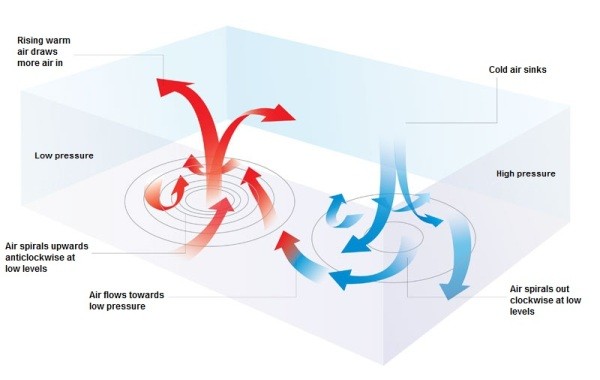 Air massesWhy is warm, humid air less dense than cold, dry air?Typical Depression  (Temperate Regions)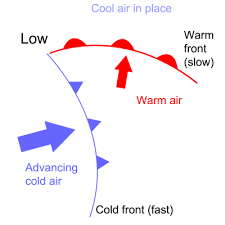 Winds tend to blow at approx 15° to the letf of the isobars.  Note the anti-clockwise direction.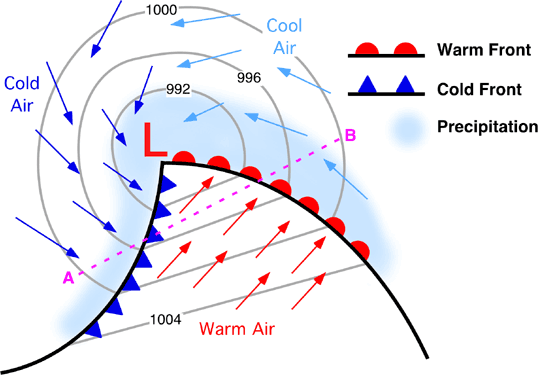 Vertical Cross-section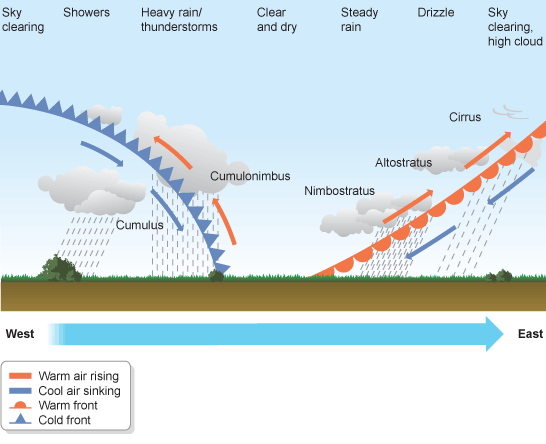 How do they form?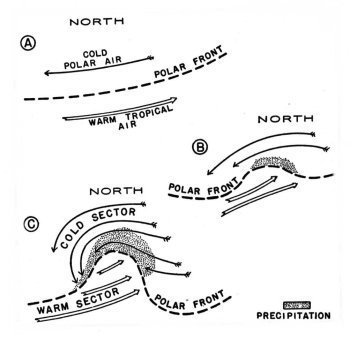 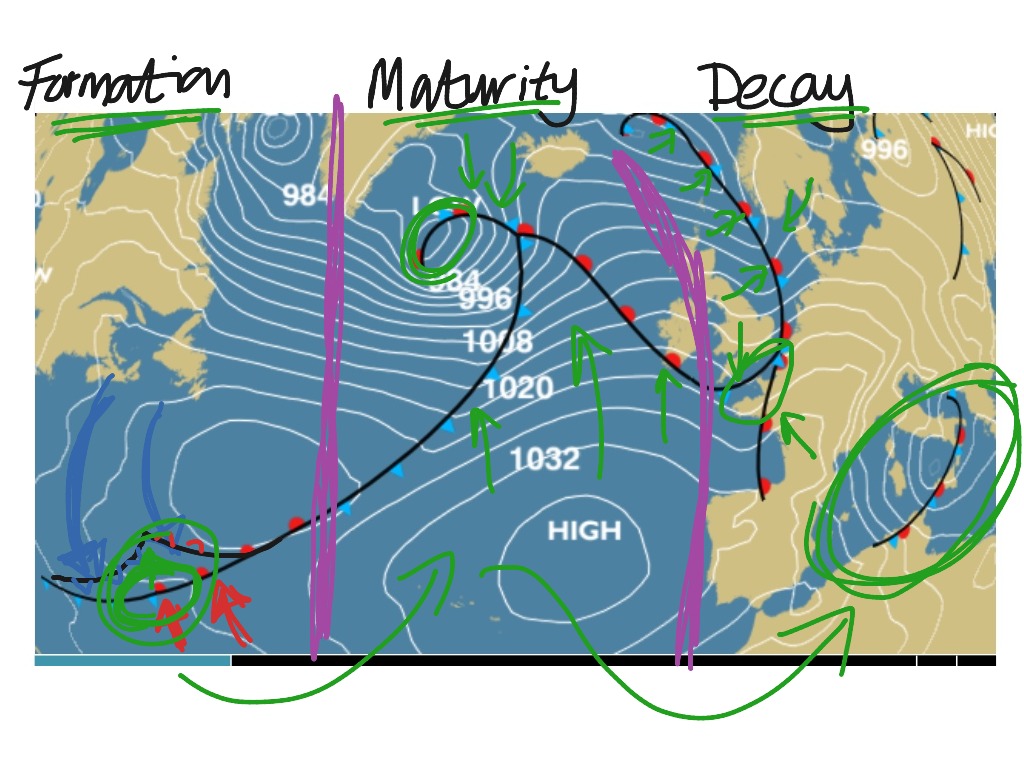 The cold front moves faster than the warm front and eventualy catches it up!  This produces an OCCLUDED FRONT – yeuky weather.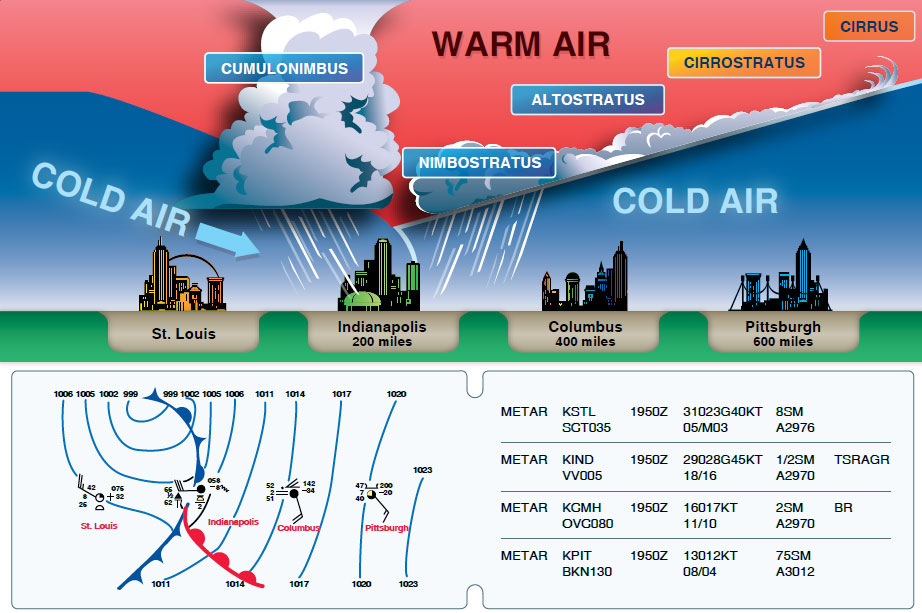 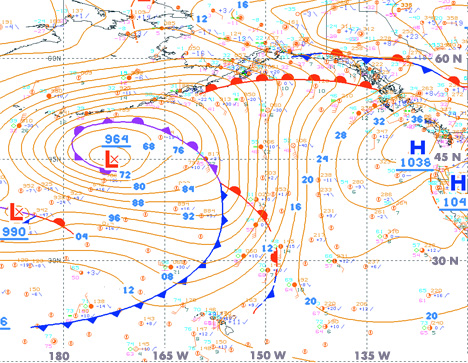 HIGH Anti-cycloneLOWDepressionAir massWhy Warm/ColdWhy Humid/DryWarm, dry airWarm, humid airCold, dry airCold, humid airCold, dry airWarm, humid airChange in air tempTypical weatherWARM FRONTCOLD FRONT